Coordonnées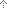 Adresse : dakar, Dakar,  0000, Sénégal  
Téléphone : 221 77 446 25 47/221 70 821 09 37 Paires de langues et honoraires :Devise préférée : USDServicesInterprétation, Interprétation - Téléphone, Autre, Relecture, Sous-titrage, Enseignement, TraductionRédaction publicitaire, Rédaction technique, Recherche terminologique, TranscriptionDomaines de spécialisationAgriculture, Marketing commercial, Éducation, Études ethniques et culturelles, Études féministes, Général, Internet, Littérature, Études Américaines, Études Africaines,Historique Mr. Demba Khady  Diaw
Married, with one childdkdemba@gmail.com   221 77 446 25 47/221 70 821 09 37OBJECTIVE: Find a challenging position that will both utilize and strengthen the organizational and motivational skills I have acquired in over six years of diverse and demanding responsibilities.SKILLS:Interpreter (French-English-Wolof). Translator (French-English/English-French/English-Wolof/English-Peul). English Teaching/Knowledge in communication and marketing. EDUCATION:2008-2010: Senior High School Teaching Certificate  from FASTEF2010-2011: Master 2 degree in African Studies from the English Department of Cheikh Anta Diop University.2005-2007: Master of Arts from the English Department of Cheikh Anta Diop University2003-2004: Bachelor of Arts from the English Department of Cheikh Anta Diop University.PROFESSIONAL EXPERIENCE:* 2010-up to now: Teacher of English at Islamique Banque Senior High Scholl in Guediawaye.* September 2013: Windows 8 UA Wolof translation 40000 words with Bayan-Tech.* October 2013: Translation project (English/French) from the Senegalese Ministry of Education * July 2012: English-Wolof translator in the Google translation project (120000 words)* December 2012: Interpretation and translation for AJWS. TECHNICAL OFFICE SKILLS:Microsoft Office, Internet researchLANGUAGES:French: Written and spoken fluently.English: Written and spoken fluently.Portuguese: Intermediate level.Puulaar: Written and spoken fluently.Peulh: Written and spoken fluentlyWolof: written and spoken fluently.EXTRACURRICULAR ACTIVITIES:I was the president of the English club of my high school two years in a row.I did community service for handicaps PERSONNAL QUALITIES:   -Leadership-Organizational skills-Good team worker-Able to work in an intercultural environment-Proactive LogicielAdobe AcrobatPowerPointTRADOSOptions de paiementWestern Union/Paypal/Wari/Jooni Jooni/Ria/Moneygram etc.Demba khady Diaw'Quality in both translation and proof reading'Sénégal 

Langues maternelles : 
français, wolof, peul,pularFuseau horaire : indéterminé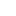 Tarif
min. par motTarif
horaire min.anglais > français0,06 USD23,00 USDanglais > peul0,20 USD80,00 USDfrançais > anglais0,06 USD23,00 USDanglais > wolof0,09 USD25,00 USD
Régionalismes : anglais – Royaume-Uni, anglais – États-Unis, français – Canada, français – France
Régionalismes : anglais – Royaume-Uni, anglais – États-Unis, français – Canada, français – France
Régionalismes : anglais – Royaume-Uni, anglais – États-Unis, français – Canada, français – France
Régionalismes : anglais – Royaume-Uni, anglais – États-Unis, français – Canada, français – France